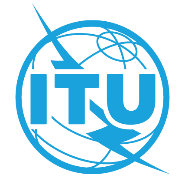 ПРЕДИСЛОВИЕМеждународный союз электросвязи (МСЭ) является специализированным учреждением Организации Объединенных Наций в области электросвязи и информационно-коммуникационных технологий (ИКТ). Сектор стандартизации электросвязи МСЭ (МСЭ-Т) – постоянный орган МСЭ. МСЭ-Т отвечает за изучение технических, эксплуатационных и тарифных вопросов и за выпуск Рекомендаций по ним с целью стандартизации электросвязи на всемирной основе.На Всемирной ассамблее по стандартизации электросвязи (ВАСЭ), которая проводится каждые четыре года, определяются темы для изучения исследовательскими комиссиями МСЭ-Т, которые, в свою очередь, вырабатывают Рекомендации по этим темам. Утверждение рекомендаций МСЭ-Т осуществляется в соответствии с процедурой, изложенной в Резолюции 1 ВАСЭ.В некоторых областях информационных технологий, которые входят в компетенцию МСЭ-Т, необходимые стандарты разрабатываются на основе сотрудничества с ИСО и МЭК.  ITU  2022Все права сохранены. Ни одна из частей данной публикации не может быть воспроизведена с помощью каких бы то ни было средств без предварительного письменного разрешения МСЭ.РЕЗОЛЮЦИЯ 67 (Пересм. Женева, 2022 г.)Использование в Секторе стандартизации электросвязи МСЭ языков Союза 
на равной основе и Комитет по стандартизации терминологии(Йоханнесбург, 2008 г.; Дубай, 2012 г.; Хаммамет, 2016 г.; Женева, 2022 г.)Всемирная ассамблея по стандартизации электросвязи (Женева, 2022 г.),признаваяa)	принятие Полномочной конференцией Резолюции 154 (Пересм. Дубай, 2018 г.) об использовании шести официальных языков Союза на равной основе, в которой Совету МСЭ и Генеральному секретариату МСЭ даются указания о том, как обеспечить равный режим использования шести языков, и с признательностью отмечается работа, проделанная Координационным комитетом МСЭ по терминологии (ККТ МСЭ) по принятию и согласованию терминов и определений в области электросвязи/информационно-коммуникационных технологий на всех официальных языках Союза;b)	Резолюцию 1386, принятую Советом на его сессии 2017 года, о ККТ МСЭ, куда вошли Координационный комитет по терминологии (ККТ) Сектора радиосвязи МСЭ (МСЭ-R) и Комитет по стандартизации терминологии (КСТ) Сектора стандартизации электросвязи МСЭ (МСЭ-T), работающие согласно применимым Резолюциям Ассамблеи радиосвязи и Всемирной ассамблеи по стандартизации электросвязи (ВАСЭ), соответственно, а также представители Сектора развития электросвязи МСЭ (МСЭ-D) в тесном сотрудничестве с Секретариатом;c)	Резолюцию 1 (Пересм. Женева, 2022 г.) настоящей Ассамблеи о Правилах процедуры МСЭ-Т;d)	решения Совета о централизации функций редактирования на разных языках в Генеральном секретариате (Департамент конференций и публикаций), в которых Секторы призываются представлять заключительные тексты только на английском языке (такой порядок применяется также к терминам и определениям),учитывая,a)	что в соответствии с Резолюцией 154 (Пересм. Дубай, 2018 г.) Совету поручается продолжить работу Рабочей группы Совета по языкам, для того чтобы она следила за достигнутыми результатами и представляла Совету отчеты о выполнении этой Резолюции;b)	значение предоставления информации на всех официальных языках Союза на равной основе на веб-страницах МСЭ-Т;с)	что в Резолюции 1386 Совета рассматривается значение сотрудничества с другими заинтересованными организациями, в том что касается терминов и определений, условных обозначений и других средств выражения, единиц измерений и т. п., в целях стандартизации таких элементов;d)	трудности в достижении согласия по определениям, когда заинтересованными являются несколько исследовательских комиссий МСЭ,отмечая,a)	что в соответствии с Резолюцией 67 (Йоханнесбург, 2008 г.) ВАСЭ о создании КСТ был учрежден КСТ;b)	что КСТ является частью объединенного ККТ МСЭ в соответствии с Резолюцией 1386,решает,1	что исследовательским комиссиям МСЭ-Т в соответствии с их кругом ведения следует продолжать работу над техническими и эксплуатационными терминами и их определениями только на английском языке;2	что работа по стандартизации терминологии в МСЭ-Т основывается на предложениях, представляемых исследовательскими комиссиями на английском языке, при проведении обсуждения и принятии перевода на другие официальные языки, предоставляемого Генеральным секретариатом, и что это обеспечивается ККТ МСЭ, в который входят эксперты, свободно владеющие официальными языками, из всех Секторов МСЭ, а также лица, назначенные заинтересованными организациями, и другие участники работы МСЭ, в тесном сотрудничестве с Генеральным секретариатом и редактором английского языка Бюро стандартизации электросвязи (БСЭ);3	что исследовательские комиссии МСЭ-Т, предлагающие термины и определения, должны использовать руководящие принципы, приведенные в Приложении B к "Руководству для авторов по подготовке проектов Рекомендаций МСЭ-Т";4	что в тех случаях, когда одни и те же термин и/или понятие определяются несколькими исследовательскими комиссиями МСЭ-Т, следует принять меры к тому, чтобы были выбраны единый термин и единое определение, приемлемые для всех заинтересованных исследовательских комиссий МСЭ-Т;5	что при выборе терминов и разработке определений исследовательские комиссии МСЭ-Т должны учитывать устоявшееся использование терминов и действующие определения в МСЭ, в частности те термины и определения, которые встречаются в онлайновой базе данных МСЭ по терминам и определениям;6	что БСЭ следует собирать все новые термины и определения, которые предлагаются исследовательскими комиссиями МСЭ на основе консультации с ККТ МСЭ, и вносить их в онлайновую базу данных МСЭ по терминам и определениям, а также обеспечить механизм поиска на основе временных диапазонов;7	что Председатель и шесть заместителей Председателя КСТ, каждый из которых представляет один из официальных языков, должны назначаться ВАСЭ;8	что круг ведения КСТ приведен в Приложении,поручает Директору Бюро стандартизации электросвязи1	продолжать переводить все Рекомендации, утвержденные согласно традиционному процессу утверждения (ТПУ), на все официальные языки Союза;2	переводить все отчеты КГСЭ и отчеты о пленарных заседаниях исследовательских комиссий на все официальные языки Союза;3	переводить все Рекомендации МСЭ-Т серии А (Методы работы МСЭ-Т) на все официальные языки Союза;4	переводить все руководящие документы МСЭ-Т по правам интеллектуальной собственности;5	переводить документы, касающиеся мандатов и методов работы специальных групп Директора БСЭ;6	включать в циркуляр с уведомлением об утверждении той или иной Рекомендации указание на то, будет ли она переводиться;7	продолжать практику письменного перевода Рекомендаций МСЭ-Т, утвержденных согласно альтернативному процессу утверждения (АПУ), объемом до 2000 страниц, в пределах финансовых ресурсов Союза;8	осуществлять контроль за качеством письменного перевода и связанными с ним расходами;9	довести настоящую Резолюцию до сведения Директоров Бюро радиосвязи и Бюро развития электросвязи; 10	продолжать изучать все возможные варианты обеспечения устного и письменного перевода имеющихся документов МСЭ для содействия использованию официальных языков Союза на равной основе на официальных собраниях МСЭ-Т, в частности, на собраниях исследовательских комиссий,предлагает Государствам-Членамсотрудничать с МСЭ в уточнении перевода терминов и определений на официальные языки по запросу от ККТ МСЭ,поручает Консультативной группе по стандартизации электросвязи1	рассмотреть вопрос о том, какой механизм был бы оптимальным для принятия решений относительно того, какие Рекомендации, утвержденные согласно АПУ, должны переводиться, в свете соответствующих решений Совета;2	продолжить рассмотрение вопроса об использовании всех официальных языков Союза на равной основе в публикациях и на сайтах МСЭ. ПРИЛОЖЕНИЕ
(к Резолюции 67 (Пересм. Женева, 2022 г.))Круг ведения Комитета по стандартизации терминологии1	Представлять интересы МСЭ-T в Координационном комитете МСЭ по терминологии (ККТ МСЭ).2	Предоставлять через ККТ МСЭ консультацию по терминам и определениям для работы МСЭ-Т в области терминологии на официальных языках при тесном сотрудничестве с Генеральным секретариатом (Департамент конференций и публикаций), редактором английского языка БСЭ, а также соответствующими Докладчиками по терминологии исследовательских комиссий и добиваться согласования терминов и определений между всеми заинтересованными исследовательскими комиссиями МСЭ-Т.3	Взаимодействовать через ККТ МСЭ с другими организациями, занимающимися терминологической работой в области электросвязи, например, Международной организацией по стандартизации (ИСО) и Международной электротехнической комиссией (МЭК), а также с Объединенным техническим комитетом по информационным технологиям (ОТК1 ИСО/МЭК), с целью устранения дублирования терминов и определений.4	Информировать КГСЭ не реже одного раза в год о своей деятельности и представить отчет следующей ВАСЭ.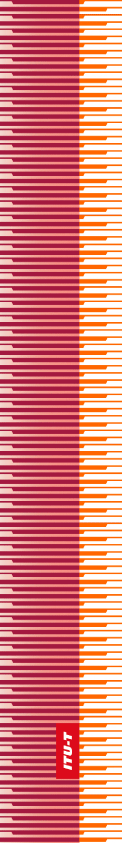 Международный союз электросвязиМеждународный союз электросвязиМеждународный союз электросвязиМСЭ-ТСЕКТОР СТАНДАРТИЗАЦИИ
ЭЛЕКТРОСВЯЗИ МСЭСЕКТОР СТАНДАРТИЗАЦИИ
ЭЛЕКТРОСВЯЗИ МСЭВСЕМИРНАЯ АССАМБЛЕЯ ПО СТАНДАРТИЗАЦИИ ЭЛЕКТРОСВЯЗИ 
Женева, 1–9 марта 2022 годаВСЕМИРНАЯ АССАМБЛЕЯ ПО СТАНДАРТИЗАЦИИ ЭЛЕКТРОСВЯЗИ 
Женева, 1–9 марта 2022 годаВСЕМИРНАЯ АССАМБЛЕЯ ПО СТАНДАРТИЗАЦИИ ЭЛЕКТРОСВЯЗИ 
Женева, 1–9 марта 2022 годаВСЕМИРНАЯ АССАМБЛЕЯ ПО СТАНДАРТИЗАЦИИ ЭЛЕКТРОСВЯЗИ 
Женева, 1–9 марта 2022 годаРезолюция 67 – Использование в Секторе стандартизации электросвязи МСЭ языков Союза на равной основе и Комитет по стандартизации терминологииРезолюция 67 – Использование в Секторе стандартизации электросвязи МСЭ языков Союза на равной основе и Комитет по стандартизации терминологииРезолюция 67 – Использование в Секторе стандартизации электросвязи МСЭ языков Союза на равной основе и Комитет по стандартизации терминологииРезолюция 67 – Использование в Секторе стандартизации электросвязи МСЭ языков Союза на равной основе и Комитет по стандартизации терминологии